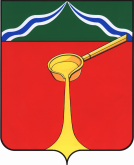 Калужская областьАдминистрация муниципального района«Город Людиново и Людиновский район»П О С Т А Н О В Л Е Н И Еот «  11 » 12    2020г.					                                            №  1488 Об утверждении календарного планаофициальных физкультурных мероприятийи спортивных мероприятийЛюдиновского района на 2021 годВ целях совершенствования форм организации спортивно-массовой работы учреждений и общественных организаций Людиновского района, привлечения населения разных возрастных групп к регулярным занятиям физической культурой и спортом на территории Людиновского района, в соответствии с Федеральным законом № 329 -ФЗ «О физической культуре и спорте» администрация муниципального района «Город Людиново и Людиновский район»ПОСТАНОВЛЯЕТ:1.Утвердить календарный план официальных физкультурных мероприятий                       и спортивных мероприятий Людиновского района на 2021 год (далее – Календарный план) (приложение № 1).2.Отделу социального развития администрации муниципального района осуществляет контроль за  исполнением Календарного плана.3.Организациям, в отношении которых функции и полномочия учредителя осуществляет администрация муниципального района (далее – организации):3.1.Обеспечивать исполнение проведения физкультурных мероприятий и спортивных мероприятий или участия в физкультурных мероприятиях и спортивных мероприятиях, включенных в Календарный план (далее – официальные мероприятия).3.2.При подготовке ежемесячных планов официальных мероприятий руководствоваться Календарным планом.3.3.Обеспечивать предоставление в отдел социального развития администрации муниципального района:3.3.1.Ежемесячно до 10 числа месяца предшествующего проведению официальных мероприятий или участию в официальных мероприятиях, включенных в Календарный план:3.3.1.1.План проведения официальных мероприятий или участия в официальных мероприятиях, включенных в Календарный план и объем средств на их финансирование.3.3.1.2.План безопасности проведения официальных мероприятий, включенных в Календарный план3.3.1.3.Перечень официальных мероприятий, включенных дополнительно в план (исключенных из плана) проведения официальных мероприятий или участия в официальных мероприятиях, включенных в Календарный план и объем средств на их финансирование.3.3.2.В течение  3 дней после проведения официального мероприятия или участия в официальном мероприятии: 3.3.2.1.Отчет о проведении официального мероприятия, включенного в Календарный план.3.3.2.2.Документы о результатах участия спортсменов и спортивных сборных команд Людиновского района в официальном мероприятии.4.Отделу бухгалтерского учета и отчетности (Искова И.Б.) выделять денежные средства на проведение официальных мероприятий или участие в официальных мероприятиях включенных в Календарный план, предусмотренных пп. 1.1. пункта 1 программных мероприятий подпрограммы 1 «Развитие физической культуры, массового спорта и спорта высших достижений» муниципальной программы «Развитие физкультуры и спорта в Людиновском районе».5.Контроль за исполнением настоящего постановления возложить на заместителя главы администрации муниципального района «Город Людиново и Людиновский район» О.В. Игнатову.6.Настоящее постановление вступает в силу со дня его подписания.Врио главы администрациимуниципального района 		         					               Д.С. Удалов                                                                                                              Приложение № 1                                                                                            к постановлению администрации                                                                                            муниципального района «Город                                                                                            Людиново и Людиновский район»                                                                                            От  11.12.2020  № ___1488______ Календарный план официальных физкультурных мероприятий и спортивных мероприятийЛюдиновского района на 2021 годПримечание: сроки и места проведения физкультурных и спортивных мероприятий могут быть изменены.№ п/пНаименование мероприятияДата проведенияМесто проведенияУчастники1.                 Муниципальные соревнования по волейболу среди женских команд02.01.2021 г.Пл. Победы д. 2Спортсмены 2003 г.р. и моложе2.Муниципальные соревнования по настольному теннису04.01.2021 г.Пл. Победы д. 2Спортсмены  2003 г.р. и моложе3.Муниципальные соревнования по лыжным гонкам, посвященные памяти В.Г. Дудкина07.01.2021 г.Ул. МеханизаторовВсе возрастные категории4.Муниципальные соревнования по мини- футболу, посвященные памяти  В.С. ФоминаЯнварьПл. Победы д. 2Ул. Герцена д. 15АДети 2007-2008 г.р.5.Муниципальные соревнования по мини- футболу, посвященные памяти  С.Н. НиконоваЯнварьПл. Победы д. 2Ул. Герцена д. 15АДети 2009-2010 г.р.6.Открытое первенство Людиновского района   по каратэЯнварьСпортивный зал(пл. Победы 2)Все возрастные группы7.Муниципальные соревнования по мини- футболу, посвященные памяти  В.В. АлександроваЯнварьПл. Победы д. 2Ул. Герцена д. 15АДети 2011-2012 г.р.8.Муниципальные соревнования по мини- футболу, посвященные памяти  А.А. ТрофименковаЯнварьПл. Победы д. 2Ул. Герцена д. 15АДети 2006-2005 г.р.9.Муниципальные соревнования  по спортивному ориентированию  на маркированной трассе  «Северный ветер»Январь – февральПо назначениюВсе возрастные группы10.Муниципальные соревнования  по борьбе самбо, посвященные памяти В.КазаковаЯнварь- февральПл. Победы д. 2Спортсмены 2005 г.р. и моложе11.Муниципальные соревнования  по волейболу  в рамках зимней Недели здоровья «Волейбольный вихрь»ФевральПл. Победы д. 2Спортсмены 2003 г.р.  и моложе12.Первенство Людиновского района по настольному теннисуФевральПл. Победы д. 2Спортсмены 2003 г.р.  и моложе13.Муниципальные соревнования по лыжным гонкам  в рамках зимней Недели здоровья «Юный лыжник»ФевральУл. МеханизаторовСпортсмены 2003 г.р. и моложе14.Первенство Людиновского района по лыжным гонкамФевральУл. МеханизаторовСпортсмены 2003 г.р. и моложе15.Муниципальные соревнования по плаванию в честь дня воина - интернационалистаФевральУл. Маяковского д. 103 БСпортсмены 2004 г.р. и моложе16.Первенство Людиновского района по баскетболу   среди спортсменов  2003-2004 г.р.Февраль- мартПл. Победы д. 2Спортсмены 2003-2004г.р и моложе17.Чемпионат Людиновского района по волейболу среди  мужских командМарт- апрельУл. Герцена д. 15аВсе возрастные категории18.Открытое первенство по спортивному ориентированию на маркированной трассе.13  мартаПригородная зона города ЛюдиновоОбучающиеся образовательных организаций  муниципального района «Город Людиново и  Людиновский район»19.Муниципальные соревнования, посвященные закрытию зимнего сезонаМартУл. МеханизаторовВсе возрастные категории20.Муниципальные соревнования по  баскетболу, посвященные памяти В.А. ДворянкинаМартПл. Победы д. 2Все возрастные категории21.Первенство Людиновского района по фитнес – аэробике «Оne-touch»МартУл. Герцена д. 15АДети 2004 г.р. и моложе22.Открытый чемпионат Людиновского района по футболу 8х8Март-АпрельУл. Герцена д. 15АВсе возрастные категории23.Первенство Людиновского района по волейболу среди девушек «Весна 2021»Апрель- майПл. Победы д. 2Дети 2003 г.р. и моложе24.Всероссийский турнир по настольному теннису «КУБОК ЛЮМАРА»АпрельПл. Победы д. 2Все возрастные категории25.Муниципальные соревнования по спортивному туризму на пешеходных дистанциях. Дистанция – пешеходная, связка 2 и 3 класс9 апреляПо назначениюФризен Л.А.26.Открытое первенство г.Людиновопо спортивному туризму (в группе дисциплин – дистанция – пешеходная)(личное первенство)13 апреляПригородная зона города ЛюдиновоОбучающиеся образовательных организациймуниципального района«Город Людиново и  Людиновский район»27.Первенство Людиновского района по футболуАпрельУл. Герцена д. 15АСпортсмены всех возрастных категорий28.Муниципальные соревнования по мини-  футболу, посвященные закрытию зимнего сезона  «Футбольные надежды 2020»АпрельУл. Герцена д. 15АСпортсмены всех возрастных категорий29.Муниципальные соревнования по плаванию, посвященные памяти тренера И.Г. Миняева «День первой бабочки»АпрельУл. Маяковского д. 103 БСпортсмены 2004 .г.р. и моложе30.Первенство Людиновского района по спортивному ориентированию в заданном направленииАпрель – майПо назначениюСпортсмены 2004 г.р. и моложе31.Муниципальные соревнования  по борьбе самбо «А. Невский»Апрель- майПл. Победы д. 2Спортсмены 2005 .г.р и моложе32.Муниципальные соревнования по волейболу  «Юный волейболист – 2021»МайПл. Победы д. 2Спортсмены 2003г.р.  и моложе33.Муниципальные соревнования по волейболу,  посвященные Дню  пионерииМайПл. Победы д. 2Спортсмены  2003 г.р. и моложе34.Открытое первенство Дома детского творчества  по художественной гимнастике «Кубок весны 2021»МайДом спорта   ул. Герцена2005-2004 год35.Открытый  турнир  МКОУ ДО «Дом детского творчества» по шахматамМайМКОУ ДО «Дом детского творчества»Ул.  Крупской  662003-2006 год36.Муниципальные соревнования по настольному теннису,  посвященные  празднованию победы советского народа над немецко- фашистскими захватчиками в ВОВМайПл. Победы д. 2Спортсмены 2003 г.р. и моложе37.Муниципальные соревнования по плаванию «Умею плавать»Май – ДекабрьУл. Маяковского д. 103 БСпортсмены 2004 .г.р. и моложе38.Чемпионат Людиновского района по спортивному ориентированию ,МайПо назначениюВсе возрастные группы39.Первенство Людиновского района по стритболу.Май- июньПл. Победы д. 2Спортсмены 2003 г.р и моложе40.Чемпионат Людиновского района по стритболу среди спортсменов  2004 г.р. и старше9.05.2021 г.Пл. Победы д. 2Спортсмены 2004 г.р. и старше41.Муниципальные соревнования по борьбе самбо, посвященные памяти А.Н. СтрочилинаМайПл. Победы д. 2Спортсмены 2006 .г.р и моложе42.Легкоатлетическая эстафета по улицам города, посвященная 77 –й годовщине Победы советского народа  от немецко – фашистских захватчиков в ВОВМайУл. К. Либкнехта 16аВсе возрастные группы43.Велопробег по местам боевой славы Людиново- БуканьМайПо маршрутуВсе возрастные группы44.Муниципальные соревнования по пляжному волейболу, посвященное Дню независимости РоссииИюньУл. К.Либкнехта 16аСпортсмены 2005 г.р.  и старше45.Районный  туристско – краеведческий слет обучающихсяИюньТихоновская полянаОбучающиеся образовательных организациймуниципального района«Город Людиново и  Людиновский район»46.Муниципальные соревнования по спортивному туризму на пешеходных дистанциях. Дистанция – группа, короткая, 2 класс11 июняПо назначениюФризен Л.А.47.Муниципальные соревнования по спортивному туризму на пешеходных дистанциях. Дистанция – пешеходная, связка 2 класс12 июняПо назначениюФризен Л.А.48.Открытый районный туристический слетсреди команд организаций и предприятий всех форм собственности17, 18, 19, 20июняЛесной массив «Красный Воин»Все возрастные группы49.Велопробег по местам боевой славы Людиново – ИгнатовкаИюньПо маршрутуВсе возрастные группы50.Первенство Людиновского района по пляжному  волейболуИюль – августУл. К.Либкнехта 16аСпортсмены 2004 г.р. и моложе51.Чемпионат Людиновского района по пляжному волейболу среди мужских командИюль- августУл. К.Либкнехта 16аВсе возрастные категории52.Чемпионат города Людиново по футболуИюль-сентябрьУл. К.Либкнехта 16а, Ул. Герцена д. 15аВсе возрастные категории53.Чемпионат Людиновского района по пляжному волейболу среди  женских командАвгустУл. К.Либкнехта 16аВсе возрастные категории54.Муниципальные соревнования по волейболу  среди юношей и девушек «Золотая осень»СентябрьУл. Герцена д. 15аДети 2003 г.р.  и моложе55.Первенство Людиновского района по плаваниюСентябрьУл. Маяковского д. 103 БСпортсмены 2004 .г.р. и моложе56.Первенство Людиновского района по легкой атлетике (кросс) «Золотой забег 2020»Сентябрь- октябрьУл. К. Либкнехта 16аСпортсмены 2004 .г.р и моложе57.Легкоатлетический пробег по улицам города, посвященный  77 –й годовщине освобождения Людиновского района от немецко – фашистских захватчиков.СентябрьУл. К. Либкнехта 16аВсе возрастные группы58.Велопробег по местам боевой славы Людиново – КолчиноСентябрьПо маршрутуВсе возрастные группы59.Всероссийский турнир по настольному теннису, посвященный памяти Г.С. МеликджановаОктябрьПл. Победы д. 2Все возрастные категории60.Муниципальные соревнования по спортивному ориентированию  в заданном направлении «Золотая осень»ОктябрьПо назначениюВсе возрастные группы61.Чемпионат по спортивному ориентированию среди  обучающихся образовательных организаций муниципального района «Город Людиново и  Людиновский район».ОктябрьПригородная зона города ЛюдиновоОбучающиеся образовательных организаций  муниципального района «Город Людиново и  Людиновский район»62.Муниципальные соревнования по спортивному туризму на пешеходных дистанциях. Дистанция – пешеходная, короткая, спринт, 2 и 3 класс17 октябряПо назначениюФризен Л.А.63.Муниципальные соревнования  по борьбе самбо «КУБОК ПИРСЕНА»ОктябрьПл. Победы д. 2Спортсмены 2005 .г.р и моложе64.Муниципальные соревнования посвященные памяти В.А. РожковаНоябрьПл. Победы д. 2Все возрастные категории65.Муниципальные соревнования по футболу, посвященные закрытию летнего сезонаНоябрьУл. Герцена д. 15АСпортсмены всех возрастных категорий66.Муниципальные соревнования по плаванию, в рамках празднования Дня народного единстваНоябрьУл. Маяковского д. 103 БСпортсмены 2004 .г.р. и моложе67.Открытый чемпионат Людиновкого района по мини-футболуНоябрь - февральУл. Герцена д. 15АСпортсмены всех возрастных категорий68.Первенство Людиновского района среди спортсменов 2012 г.р. и моложеНоябрь – декабрьПл. Победы д. 2Спортсмены  2012 г.р и моложе69.Муниципальные соревнования по волейболу среди девушек 2007-2008 г.р.ДекабрьПл. Победы д. 22007-2008г.р.70.Муниципальные соревнования по лыжным гонкам. СПРИНТ 2 кмДекабрьУл. К.Либкнехта 16аСпортсмены 2003 .г.р. и моложе71.Первенство среди обучающихся образовательных организаций муниципального района «Город Людиново и Людиновский район» по спортивному туризму (дистанция пешеходная)ДекабрьОбучающиеся образовательных организациймуниципального района«Город Людиново и  Людиновский район»72.Муниципальные соревнования  по фитнес – аэробике «Step-touch»ДекабрьУл. Герцена д. 15АДети 2004 г.р. и моложе73.Муниципальные соревнования по спортивному ориентированию  «Контрольная точка». Матч квалификация.В течении годаПо назначениюВсе возрастные группы74.Муниципальные соревнования по функциональному многоборью среди девушек.В течении годаУл. Герцена д. 15аДети 2004  г.р. и моложе